Если нужные письма попадают в Спаместь 2 способа решить этот вопрос:1) Открыть письмо и нажать на кнопку “Не спам”. Возможно, одного раза будет недостаточно и придется так сделать несколько раз.2) Поместить отправителя письма в белый список или настроить фильтр.рассмотрим оба варианта на примере Яндекс.Почты и почты Mail ru.Первый вариант c кнопкой “Не спам” – это самый простой способ, с которым справится любой пользователь:открыть письмо в папке Спам и нажать на кнопку “Не спам”.рассматриваются ситуации, когда мы уверены, что письмо получено от надежного отправителя. И тогда его можно смело переместить из папки «Спам» в папку «Входящие». Если письмо будет перемещено в папку «Входящие», тогда все ссылки в этом письме автоматически снова станут активными, рабочими. Соответственно, сначала нужно переместить письмо из одной папки в другую, и лишь затем его открывать и просматривать.процесс перемещения письма из «Спама» во «Входящие» на примере Яндекс почты и почты Майл ру Кнопка “Не спам” в Яндекс Почте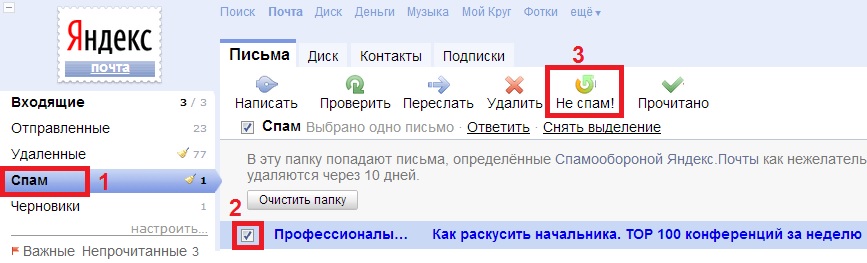 Рис.1. Яндекс почта спамЗаходим на Яндекс почту, например, введя в адресной строке браузера yandex.ru. Вводим свой логин и пароль  от Яндекс почты.  Кликаем по папке «Спам» (цифра 1 на рис. 1).В открывшейся папке «Спам» находим письмо, насчет которого абсолютно уверены, что это не спам.  Ставим галочку напротив такого письма (или несколько галочек, если надежных писем в папке “Спам” несколько) (цифра 2 на рис. 1)Кликаем по кнопке «Не спам», которая будет активна только после того, как письмо будет выделено, то есть, будет поставлена галочка напротив  письма, подлежащего перемещению в папку «Входящие» (цифра 3 на рис. 1).Нажав “Не спам”, мы сообщаем Яндексу или Mail.ru, что просим его больше не считать  это письмо спамом и не помещать письма того же отправителя в Спам. Такую процедуру (нажать “Не Спам”) иногда надо проделать не один раз (если письма этого отправителя будут и дальше приходить в Спам), чтобы Яндекс или Mail.ru поняли, что Вы настаиваете на своем решении, и запомнили это в отношении данного отправителя писем. Видно, поговорка «повторенье – мать ученья» справедлива и для спам-обороны Яндекса и Майл ру.После клика по кнопке «Не спам» письмо автоматически будет перемещено в папку «Входящие», а  все ссылки в нем станут кликабельны.Яндекс Почта: белый список для нужных писемБолее надежным вариантом для нужных писем, чем кнопка “Не спам”, является белый список. Чтобы письмо гарантированно не попало в папку Спам, следует поместить e-mail отправителя письма в белый список. Для этого:находим письмо, например, в папке Спам,открываем его,выделяем e-mail отправителя письма, то есть, “закрашиваем синим цветом”, как на рис. 2,нажимаем на клавиатуре на две клавиши CTRL + C:После нажатия на клавиши CTRL + C, e-mail отправителя попадет в буфер обмена, то есть, в память компьютера.Теперь нужно этот e-mail из памяти компьютера (из буфера обмена) переместить в белый список Яндекс.Почты. Этот процесс показан ниже на рисунках 3 и 4: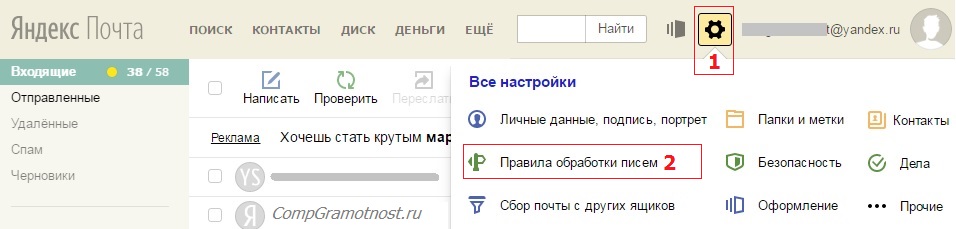 Рис. 3. Яндекс.Почта: правила обработки писем для белого списка1 на рис. 3 – открываем “Настройки” Яндекс.Почты.
2 на рис. 3  – клик по опции “Правила обработки писем”, откроется окно: 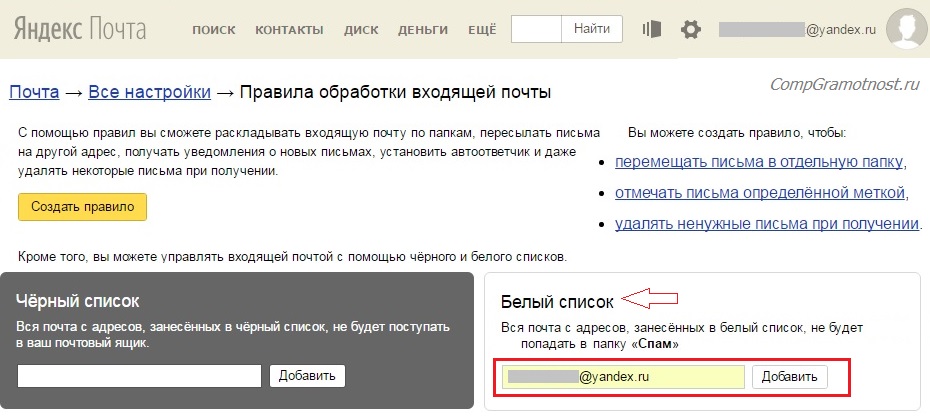 Рис.4. Добавляем в Яндекс.Почте e-mail отправителя в белый списокВ окне “Белый список”:ставим курсор в поле, которое находится слева от кнопки “Добавить”,нажимаем две клавиши CTRL + V, после чего в поле должен появиться e-mail отправителя письма,жмем кнопку “Добавить”.Теперь e-mail отправителя находится в белом списке Яндекс.Почты.Если возникнет необходимость удалить e-mail из белого списка, открываем “Настройки” Яндекс.Почты (рис. 3), переходим в “Белый список” (рис. 4), ставим галочку напротив “плохого” e-mail и жмем кнопку “удалить из списка”, как показано ниже: 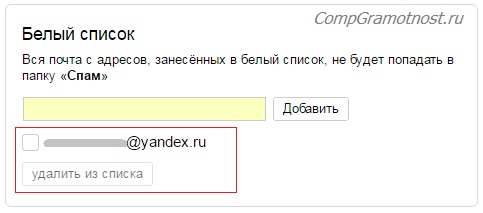 Рис. 5. Удалить email из белого списка в Яндекс.ПочтеКнопка “Не спам” в почте Mail ruВ случае, когда Вы уверены, что письмо Майл ру стоит того, чтобы его из Спама переместить во Входящие, надо проделать те же шаги, как в описанном выше случае для спама на Яндекс почте: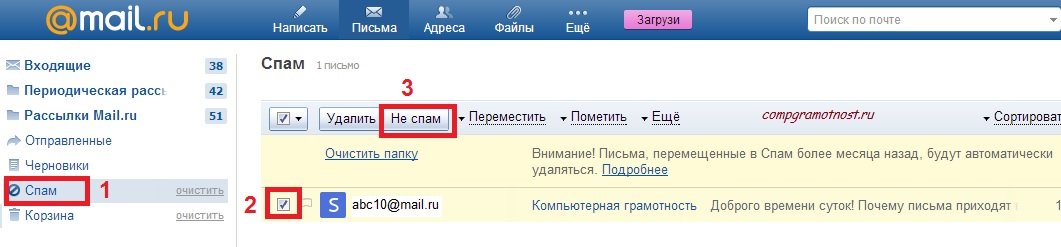 Рис. 6. Кнопка “Не спам” в почте Mail.ruЗаходим на сайт Майл ру, вводим логин и пароль для своей почты, кликаем по папке «Спам», которая выделена цифрой 1 на рис. 6.Находим в папке “Спам” нужное письмо, ставим птичку напротив такого письма (цифра 2 на рис.6).Кликаем по кнопке «Не спам» (цифра 3 на рис. 6).Нажав на кнопку “Не спам”, Вы письмо из Майл ру спама автоматически переместите в папку «Входящие», а все ссылки в этом письме станут рабочими.Примечание. Пожалуйста, НЕ производите такую процедуру для настоящих спам-писем, писем, полученных из неизвестных Вам источников! В них может быть все, что угодно, включая очень неприятные и проблемные вирусы, разрушающие операционную систему, крадущие пароли, выполняющие прочие разрушительные действия на Вашем компьютере.Создаем фильтр для нужных писем в Mail ruФильтр нужен для того, чтобы вновь приходящие письма отправлялись бы НЕ в Спам, а, например, во “Входящие” или другую подходящую папку. Чтобы настроить фильтр в Mail.ru, начнем с шагов, показанных на рис. 7: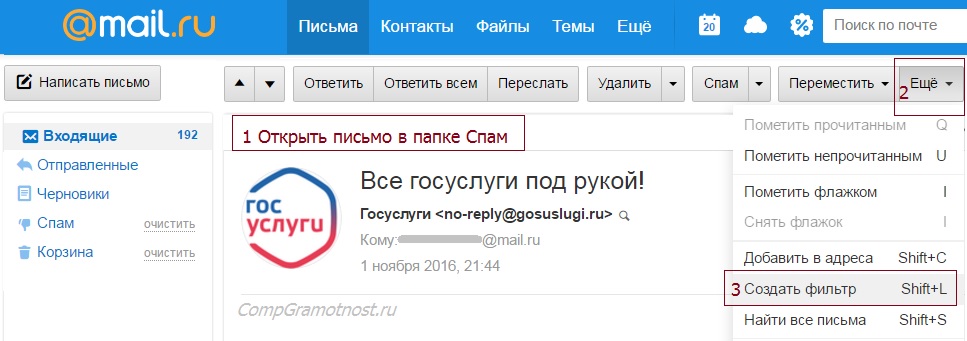 Рис. 7. Создать фильтр для фильтрации Спама в Mail.ru1 на рис. 7 – открываем письмо в папке Спам, которому там не место,
2 – клик по серой кнопке “Еще” (не путайте с синей кнопкой “Еще”),
3 на рис. 7 – жмем “Создать фильтр”, откроется окно “Новый фильтр”: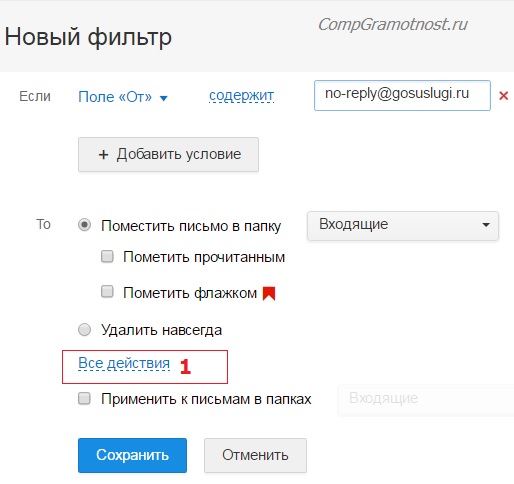 Рис. 8. Новый фильтр Mail.ru, чтобы нужные письма попадали НЕ в СпамВ окне “Новый фильтр” автоматически заполнено Поле “От”, потому что шагом выше (рис. 7) было открыто письмо от отправителя именно с таким e-mail.Жмем ссылку “Все действия” (1 на рис. 8). После этого окно “Новый фильтр” расширится новыми опциями (рис. 9):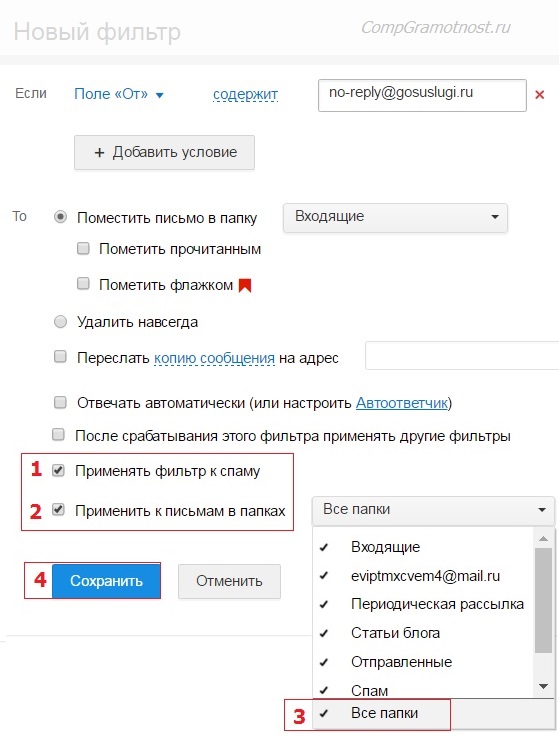 Рис. 9. Фильтр к письмам, попавшим в Спам Mail.ru1 на рис. 9 – ставим галочку напротив “Применять фильтр к спаму”,
2 – нужна одна галочка рядом с “Применить к письмам в папках”,
3 – другая галочка должна быть напротив “Все папки”,
4 на рис. 9 – не забываем нажать кнопку “Сохранить”. В итоге получим примерно такую картину, как на рис. 10: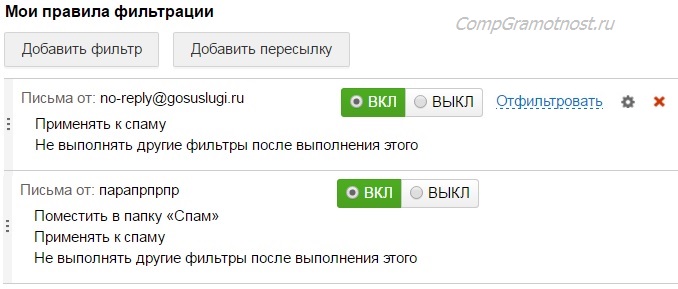 Рис. 10. Правила фильтрации: какие письма НЕ надо отправлять в Спам Mail.ruВы думаете, что как только Вы настроили фильтр указанным выше способом, то письма Mail ru из Спама автоматически перейдут во Входящие? Нет,фильтр настроен для новых писем Mail.ru, которые придут в недалеком будущем, а старые письма из Спама надо переместить вручную во Входящие или в другую папку.Перемещаем письма Mail ru из СпамаЧтобы старые нужные письма из Спама переместить во Входящие или иную папку, можно воспользоваться одним из двух способов:нажать на кнопку “Не спам”, тогда письмо перейдет во “Входящие”,либо использовать команду “Переместить”, тогда письмо из Спама можно переместить в любую папку.Как использовать команду “Переместить” для писем в папке Спам, рассмотрим ниже: 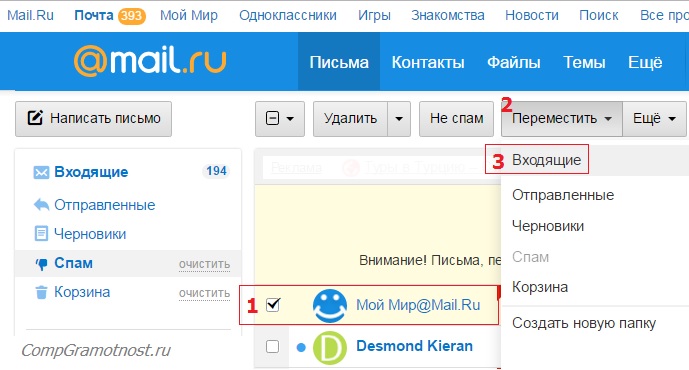 Рис. 11. Команда “Переместить” выделенное письмо из Спама mail.ru, например, во “Входящие”1 на рис. 11 – в папке Спам выделяем письмо, которое надо переместить во Входящие,
2 – клик по команде “Переместить”,
3 на рис. 11 – клик по опции “Входящие”. После этого письма mail.ru из Спама будет перемещено во Входящие. 